Highland Action Partnership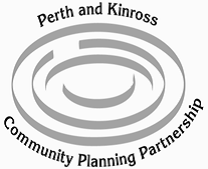 19th February 2019 7-9pmBreadalbane Community CampusAction LogPresent:Keith McNamara, PKC (Chair KM)Bob Benson, Community Representative (BB) Councillor John Duff (Cllr D)Councillor Xander McDade (Cllr McD)Graham Huggins, Mid-Atholl, Strathtay and Grandtully Community Council (GH) Peter Ely, Kenmore Community Council (PE) Avril Taylor, Aberfeldy Community Council (AT)Councillor Mike Williamson (Cllr W)Dorothy Williamson, Killiecrankie and Fincastle Community Council (DW)Jim Laurenson, Pitlochry Community Council (JL)Donald Isles, Blair Atholl and Struan Community Council (DI)Elaine Melrose, Glen Lyon and Loch Tay Community Council (EM)Franny McGrath, Community Representative (FM)In Attendance:Gill Davies, Rural Wisdom (GD)Fiona Johnstone. PKAVS (FJ)Apologies: Jake Kitt, Scottish Fire and Rescue Services (Lead) (JK)Cat Gordon, Community Learning Assistant, PKC (CG) NoActionWhoWhenWelcome, Introductions and ApologiesThe group were delighted to welcome AT to the group, to represent the Aberfeldy area. Matters Arising from MinutesInfographics / videos – KM advised that the Council’s Communities team has done a lot of work on this. In the absence of CG, KM will ask her to circulate these to the members. These should help all Partnership members share information to the wider community on what the Action Partnership is about, as well as other community empowerment opportunities. Knowledge Hub has been set up as a ‘SharePoint’ for our Action Partnership information. It takes a bit of getting used to, but it is a very useful resource for members. Members asked to persevere with it, and let CG know if they are experiencing any issues. CG to give an update on progress with engaging young peoples’ involvement in the Action partnership, via secondary schools at the next meeting. KM / CGALLCGFeb 2019March 2019March 2019Highland Action Partnership ConstitutionKM to make minor changes to constitution, but the overall constitution document was agreed by the Action Partnership. Election of Chair / Vice ChairDW nominated as Chair by BB – all agreed.PE nominated as Vice Chair by AT – all agreed.Congratulations to Dorothy and Peter.***DW took over the Chair role***Agenda Planning – future prioritiesAgreed focus of next meeting would be identifying future priorities, for new Action Plan, based on data / community information, using the following sources, to be made available for next meeting;Area Analysis / Stories of place by PKC Rural Wisdom Surveys of local peopleNHS Tayside Review of Mental HealthCairngorms Community Action PlanFeedback from Participatory Budgeting Recent community consultation in AberfeldyPKC data on Planning / Housing AP members invited to consider other useful data sources or community information.KM/CGGDCllr XMKM / CGFMKMALLApril 2019April 2019April 2019April 2019April 2019April 2019April 2019 Financial Update Core funding is £12,000.Community Investment Fund - £50,000 in 18 / 19 and £50,000 in 19 / 20.Date of Next MeetingAgreed 7pm on 16 April, Venue – Pitlochry 